Edital Prosis 01/2019ANEXO II – FORMULÁRIO DE COTAÇÕES INFORMAÇÕES DO EVENTOSOLICITAÇÕESTRANSPORTEINSCRIÇÃO NO EVENTOINDIQUE A ORDEM DE PRIORIDADE NA SUA SOLICITAÇÃOUtilize a numeração de 1 a 5 para indicar a ordem de prioridade em sua solicitação, considerando que o número 1 é o mais prioritário e o número 5 o de menor prioridade.  () Alimentação() Hospedagem() Passagem () Inscrição  () Infraestrutura e/ou material de divulgaçãoLocal: ____________________________.Data: _______/_____/_________. __________________________________Assinatura do/a responsável pelas cotaçõesNome do evento: Período do evento (incluindo deslocamento):  Hospedagem (valor fixo) Infraestrutura e/ou Material de Divulgação                                        Alimentação (valor fixo) Inscrição no evento Passagem   Empresa consultada nº 1Cidade de origem Cidade de destino Valor de idaValor da voltaTotal R$R$R$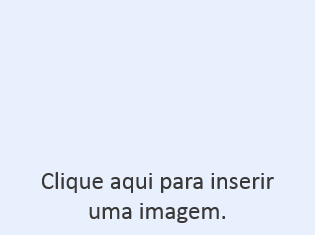 Empresa consultada nº 2Cidade de origem Cidade de destino Valor de idaValor da voltaTotal R$R$R$Empresa consultada nº 3Cidade de origem Cidade de destino Valor de idaValor da voltaTotal R$R$R$Tipo de Inscrição Valor da Inscrição R$(Insira aqui print da tela onde aparece os valores de inscrição ou digitalização do comprovante de pagamento caso já tenha efetuado)(Insira aqui print da tela onde aparece os valores de inscrição ou digitalização do comprovante de pagamento caso já tenha efetuado)